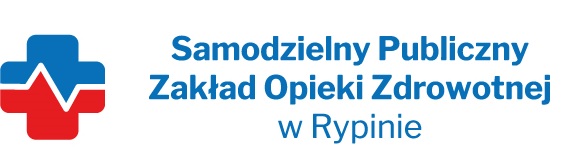 REGON:  910858394                                                                                        NIP: 8921296985         Nasz znak: SP ZOZ/ZP/TP - 11/2022Nasza data: 24.08.2022 r.Numer ogłoszenia : 00310007/01 z dnia 18.08.2022 r.	Termin składania ofert: 02.09.2022 r. godzina 10.00Wykonawcy - Dostawcypostępowania przetargowego ZP/PN- 11/2022Samodzielny Publiczny Zakład Opieki Zdrowotnej w Rypinie uprzejmie informuje, że w dniu 23.08.2022 r. wpłynęło zapytanie dotyczące postępowania przetargowego, oznaczonego numerem ZP/PN-11/2022 pn. „Rozbudowa Oddziału Rehabilitacji Ogólnoustrojowej oraz Modernizacja Oddziału Chirurgii Urazowo – Ortopedycznej w SP ZOZ Rypin”W celu zapewnienia większej konkurencyjności i dostępu do zamówienia występujemy z wnioskiem o modyfikację warunków udziału w postepowaniu w części dotyczącej zdolności technicznej i zawodowej Wykonawcy w następującym zakresie: 1.3.a SIWZ Doświadczenie Wykonawcy: Zamawiający uzna za spełniony warunek jeżeli Wykonawca wykazał, że wykonał co najmniej 2 roboty budowlane lub remontowe o łącznej wartości nie mniejszej niż 1.000.000 zł brutto obejmujące roboty w zakresie; - obiektów użyteczności publicznej , obiektów mieszkalnych wielorodzinnych itp. lub - jedną robotę w zakresie obiektów / placówek szpitalnych oraz jedną robotę w zakresie obiektów użyteczności publicznej , mieszkalnych wielorodzinnych itp. Odpowiedź: Zgodnie z SWZ1.3.b SIWZ Zamawiający wymaga dysponowania osobą posiadającą uprawnienia do kierowania robotami w branży instalacyjnej w zakresie instalacji i urządzeń elektrycznych i elektroenergetycznych. (uprawnienia w zakresie sieci nie są konieczne gdyż roboty sieciowe nie są przedmiotem zamówienia)Odpowiedź: Zamawiający wyraża zgodę na zmianę warunków zamówienie w zakresie sieci, pozostałe warunki pozostają bez zmian